VSTUPNÍ ČÁSTNázev komplexní úlohy/projektuRozdělení hnojiv a způsoby použitíKód úlohy41-u-2/AD35Využitelnost komplexní úlohyKategorie dosaženého vzděláníE (dvouleté, EQF úroveň 2)Skupiny oborů41 - Zemědělství a lesnictvíVazba na vzdělávací modul(y)Výživa a hnojení rostlin pro obor Zahradnická výrobaŠkolaStřední škola sociální péče a služeb, náměstí 8. května, ZábřehKlíčové kompetenceDatum vytvoření26. 06. 2019 23:55Délka/časová náročnost - Odborné vzdělávání12Délka/časová náročnost - Všeobecné vzděláváníPoznámka k délce úlohyRočník(y)1. ročníkŘešení úlohyindividuální, skupinovéDoporučený počet žáků3Charakteristika/anotaceKomplexní úloha je určena k procvičování tematického okruhu rozdělení hnojiv a způsobů použití.Součástí komplexní úlohy je prezentace k danému učivu, která může být použita jako forma zápisu do sešitu.Cílem je pomocí pracovních listů naučit žáky rozlišovat jednotlivé druhy hnojiv a vysvětlit způsoby použití. Pracovní listy mohou rovněž sloužit jako testy s otevřenými otázkami.Pro získání souhrnných odborných dovedností je důležitá návaznost učiva v odborných předmětech – Květinářství, Sadovnictví, Zelinářství a Ovocnictví.Používané didaktické metody: výklad, individuální a skupinová práce, instruktáž, didaktická hra, řešení problému.JÁDRO ÚLOHYOčekávané výsledky učeníŽák:vysvětlí význam hnojenícharakterizuje a rozpozná druhy hnojivrozdělí průmyslová hnojiva podle obsahu živinvysvětlí rozdíl mezi kořenovou a mimokořenovou výživouuvede význam jednotlivých živin pro rostlinyuvede význam a druhy statkových hnojivpopíše význam kompostu a možnosti jeho použitís instrukcemi aplikuje pevná hnojivas instrukcemi provádí přihnojování na list dodržuje zásady BOZP při aplikaci hnojivDosažené výsledky lze hodnotit následně formou testu s otevřenými otázkami.Specifikace hlavních učebních činností žáků/aktivit projektu vč. doporučeného časového rozvrhuK výkladu žáci používají připravenou prezentaci, kterou jim učitel vytiskne a následně si ji žáci vlepí do sešitu.Na pracovních listech pracují žáci samostatně, případně s pomocí učebnice, informací z internetu, prezentací nebo sešitu. K dispozici mají fotografie, vyobrazení projevů rostlin při nedostatku nebo nadbytku živin, vzorky hnojiv, obrázky používaného nářadí a mechanizace apod. Vhodné je zařadit instruktážní videa s ukázkou základního hnojení, přihnojování, hydroponického pěstování rostlin apod.Vhodnější je skupinová výuka, kdy žáci spolupracují při řešení úkolu společně pod vedením učitele.Doporučuje se přednostně uplatňovat aktivizační a komunikační metody práce umožňující vysokou míru názornosti a aktivizaci všech zúčastněných.Hlavním cílem je vytvořit prostředí, které zvýší aktivitu a zajistí maximální zapojení žáků.Metodická doporučeníÚloha bude řešena v teoretickém vyučování nebo v úvodu učebního dne v praktickém vyučování.Součástí pracovního listu je i správné řešení.Způsob realizaceÚloha bude řešena v teoretickém vyučování v učebně nebo v úvodu učebního dne v praktickém vyučování. Aplikace hnojiv proběhne v odborném výcviku.PomůckyLiteratura, dataprojektor, případně internetové připojení a PC nebo tablety.VÝSTUPNÍ ČÁSTPopis a kvantifikace všech plánovaných výstupůVýstupem bude vypracovaný pracovní list. Součástí komplexní úlohy je správné řešení pracovního listu.Kritéria hodnoceníZa každou zodpovězenou otázku lze přidělit dle náročnosti odpovědi 1–3 body. Pro úspěšné zvládnutí tematického okruhu je nutná 80% úspěšnost.Doporučená literaturaPOKORNÝ, Josef: Základy zahradnické výroby pro odborná učiliště. Praha: Septima, 2003. 120 s. ISBN: 80-7216-181-4.KRBEC, Pavel: Ovocnictví pro odborná učiliště. Praha: Septima, 2001. 108 s. ISBN 80-721-6168-7.DVOŘÁČEK, Pavel: Sadovnictví pro odborná učiliště. Praha: Septima, 2001. 96 s. ISBN 80-721-6152-0.POKORNÝ, J.: Zelinářství pro odborná učiliště. Praha: Septima, 2001. 64 s. ISBN: 80-7216-159-8.PIPALOVÁ, E.: Květinářství pro odborná učiliště. Praha: Septima, 2001. 160 s. ISBN 80-7216-167-9.PoznámkySkupinové řešení KÚ: doporučený počet žáků ve skupině 2–3Předpokladem úspěšného řešení úlohy je získání vědomostí o hnojivech a jejich použití.Obsahové upřesněníOV RVP - Odborné vzdělávání ve vztahu k RVPPřílohyprezentace_Rozdeleni-hnojiv-a-pouziti.pptxpracovni-list_Rozdeleni-hnojiv-a-pouziti.docxpracovni-list_reseni_Rozdeleni-hnojiv-a-pouziti.docxMateriál vznikl v rámci projektu Modernizace odborného vzdělávání (MOV), který byl spolufinancován z Evropských strukturálních a investičních fondů a jehož realizaci zajišťoval Národní pedagogický institut České republiky. Autorem materiálu a všech jeho částí, není-li uvedeno jinak, je Bronislava Urbánková. Creative Commons CC BY SA 4.0 – Uveďte původ – Zachovejte licenci 4.0 Mezinárodní.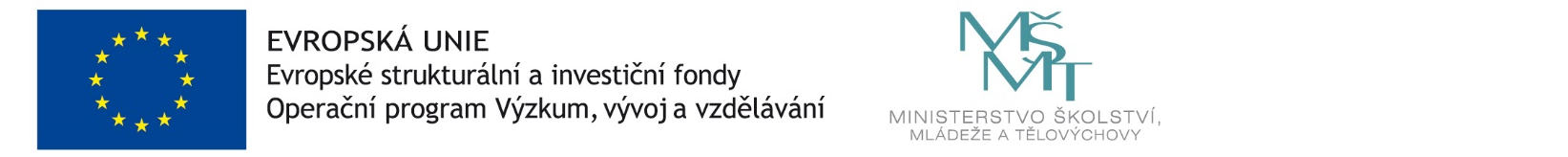 